CUESTIONARIO PARA SOLICITAR PUESTOS EN LA COFRADÍA 2023Estimado Hermano:Si desea ocupar en la Estación de Penitencia de 2023 sitio distinto a cirio o cruz, y en dicha fecha ya ha cumplido los 16 años, deberá rellenar el siguiente cuestionario enumerando por orden de preferencia los lugares que quiera ocupar (1, 2, 3), y devolverlo a la Secretaría de la hermandad hasta el martes 28 de febrero de 2023 a las 21:00. Pasada dicha fecha se adjudicarán los sitios de la cofradía entre los hermanos que lo hayan solicitado, prevaleciendo la antigüedad. No se admitirá ninguna solicitud fuera de plazo. El día 6 de marzo, se publicará en la Hermandad un listado provisional, pudiendo los hermanos que lo deseen presentar las alegaciones que estimen oportunas hasta el día 9 de marzo. Finalmente, el lunes 13 de marzo de 2023, se hará pública la lista oficial definitiva de asignación de puestos, contra la que no cabrá reclamación alguna.Al igual que el pasado año, podrá rellenarse el cuestionario a través de la página web de la hermandad (www.hermandadsanroque.com / Portal del Hermano). Para ello será imprescindible que acceda con su DNI y su clave. En caso de recibirse el cuestionario por ambas vías, prevalecerá el enviado por la web.RELLENAR EN MAYÚSCULASAPELLIDOS, NOMBRE .......................................................................................TLF ........................................DNI...................................PASO DE CRISTO(    ) CRUZ DE GUIA(    ) FAROL CRUZ DE GUIA(    ) SENATUS(    ) VARA SENATUS(    ) BANDERA DE CRISTO(    ) VARA BANDERA DE CRISTO(    ) GUION SACRAMENTAL(    ) VARA GUION SACRAMENTAL(    ) BANDERA DE SAN AGUSTIN(    ) VARA BANDERA DE SAN AGUSTIN(    ) ESTANDARTE SACRAMENTAL(    ) VARA ESTANDARTE             SACRAMENTAL(    ) ANTEPRESIDENCIA (    ) BOCINA(    ) MANIGUETAPASO DE VIRGEN(    ) GUION DE LA JUVENTUD(    ) VARA GUION DE LA JUVENTUD(    ) BANDERA DE LA VIRGEN(    ) VARA BANDERA DE LA VIRGEN(    ) BANDERA CONCEPCIONISTA(    ) VARA BANDERA CONCEPCIONISTA(    ) GUION DE LA CORONACION(    ) VARA GUION DE LA CORONACION(    ) SIMPECADO(    ) FAROL SIMPECADO(    ) LIBRO DE REGLAS(    ) VARA LIBRO DE REGLAS(    ) ESTANDARTE(    ) VARA ESTANDARTE(    ) ANTEPRESIDENCIA(    ) BOCINA(    ) MANIGUETAEn Sevilla, a .............. de..............................FIRMA DEL SOLICITANTE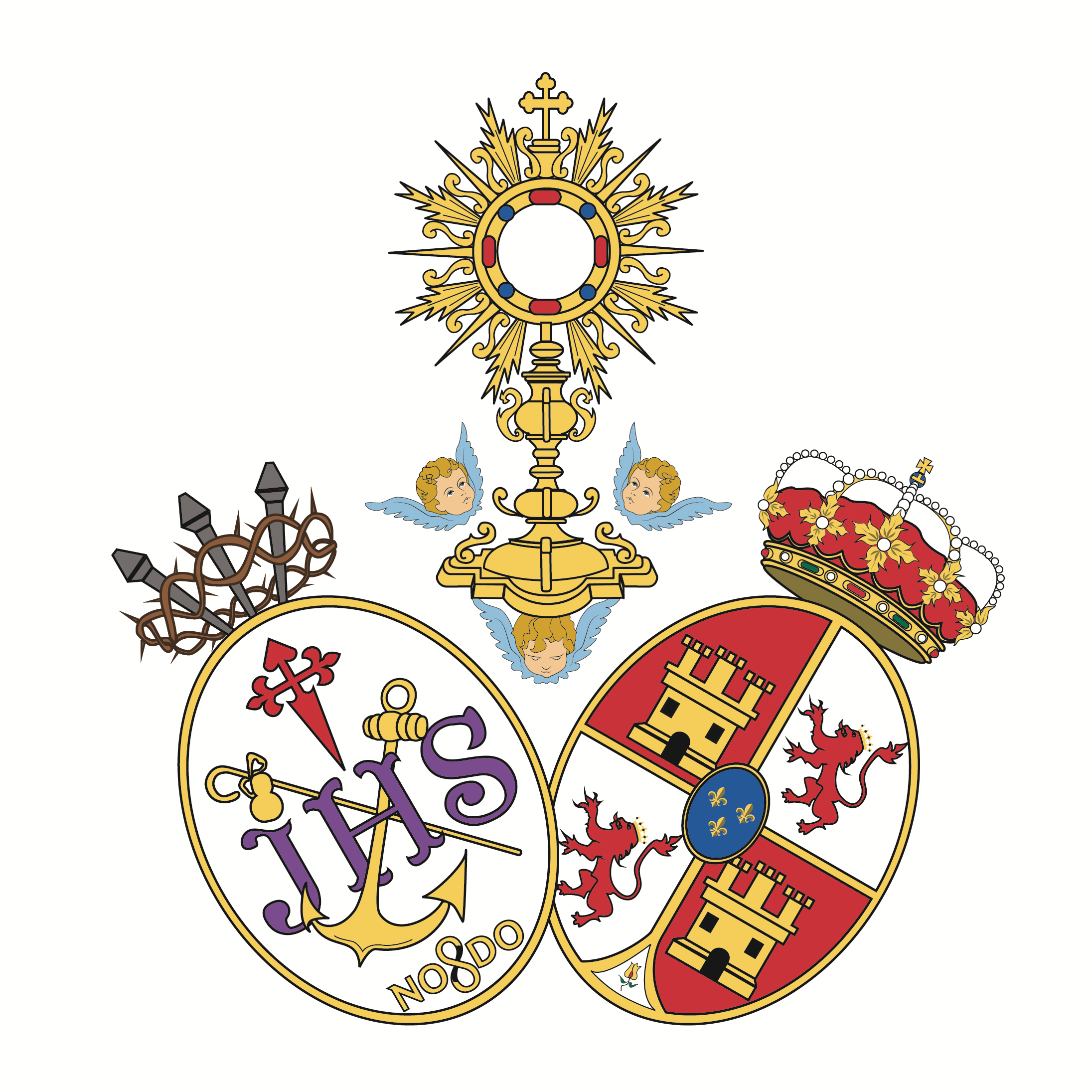 